
 Versiyon:1.0.0.2-61559050-302.14.05                   DİKKAT: Formdaki bilgiler bilgisayar ortamında doldurulacaktır.        El yazısı ile doldurulan formlar geçersiz sayılacaktır.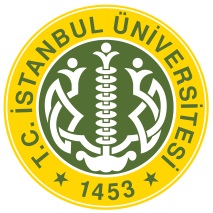 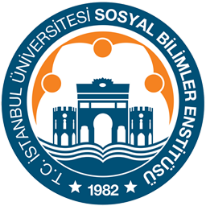 T.C. İSTANBUL ÜNİVERSİTESİSOSYAL BİLİMLER ENSTİTÜSÜDOKTORA TEZ SAVUNMA SINAV JÜRİSİ OLUŞTURMA FORMU ...../……/ 20….İSTANBUL ÜNİVERSİTESİSOSYAL BİLİMLER ENSTİTÜSÜ MÜDÜRLÜĞÜ’NEYukarıda Enstitü kayıt bilgileri yer alan öğrencinin doktora tez savunma jürisinin aşağıda isimleri belirtilen öğretim üyelerinden oluşması uygun görülmüştür. Bilgileriniz ve gereği arz ederim.TEZ JÜRİSİNE ÖNERİLEN ÜYELER :YEDEK ÜYELER :MADDE 50 (3) Doktora tez jürisi, danışman ve enstitü anabilim/anasanat dalı başkanlığının önerisi ve enstitü yönetim kurulu onayı ile atanır. Jüri, üçü öğrencinin tez izleme komitesinde yer alan öğretim üyeleri ve en az ikisi Üniversite dışından olmak üzere danışman dahil beş asıl öğretim üyesinden oluşur. Ayrıca biri yükseköğretim kurumu dışından olmak üzere iki de yedek üye belirlenir. Danışmanın oy hakkı olup olmadığı hususunda ilgili yönetim kurulu karar verir. Danışmanın oy hakkı olmaması durumunda jüri altı öğretim üyesinden oluşur. Ayrıca, ikinci tez danışmanı da oy hakkı olmaksızın jüride yer alabilir.